CSSA STAGE 1 JUNIOR #1                                 NAME ___________________________________Multiple Choice:  Circle ALL the Correct Answers!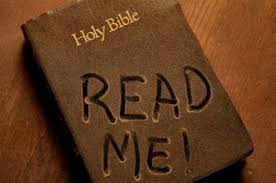 1.  The Bible tells us: 	a)  what we need to know about God	b)  the future	c)  how the world will end			d)  the past2.  The New Testament: 	a)  was written during the first 100 years after Jesus was bornb)  has 39 books in it	c)  tells about Estherd)  ends with Malachi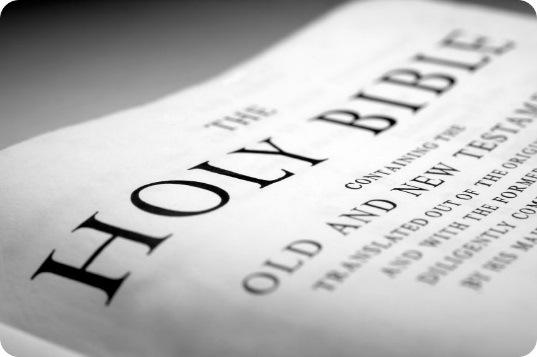 3.  The Bible teaches:	a)  God will punish the wicked	b)  the Holy Spirit is God’s power	c)  angels can died)  believers will be raisede)  sinners must repent4.  The first thing Jesus will do when he returns is:	a)  reign in Jerusalem for 1,000 years	b)  destroy the wicked	c)  raise the responsible dead			d)  teach the world God’s righteous waysShort Answer5.	List three prophecies that prove Jesus will return to the earth very soon.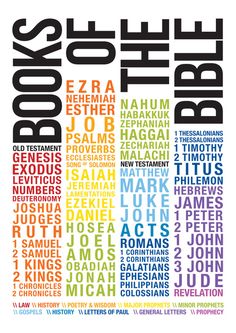 ________________________________________________________________________________________________________________________________________________________________________________________________________________________________________________________________________________________________________________________________________________________________________________________________________________________________________________True or False_____  6.	The word “holy” means praise.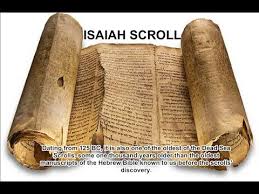 _____  7.	The Old Testament has 27 books._____  8.	God is the author of the bible. _____  9.	The last book of the Old Testament is Zedekiah._____10.	The Bible was written over a period of about 1,600 years._____11.	Moses began to write the first 5 books about 1,500 years before Christ was born.Fill in the Blank12.	The word “Bible” means ________________________________________________.13.	The Bible was written by men of God who spoke God’s thoughts by the power of the____________________  _________________________.  14.	God’s purpose is to fill the earth with His _________________________.15.	“The more we read the Bible, the more we will _______________________ God and try to	____________________ Him.”Thought Questions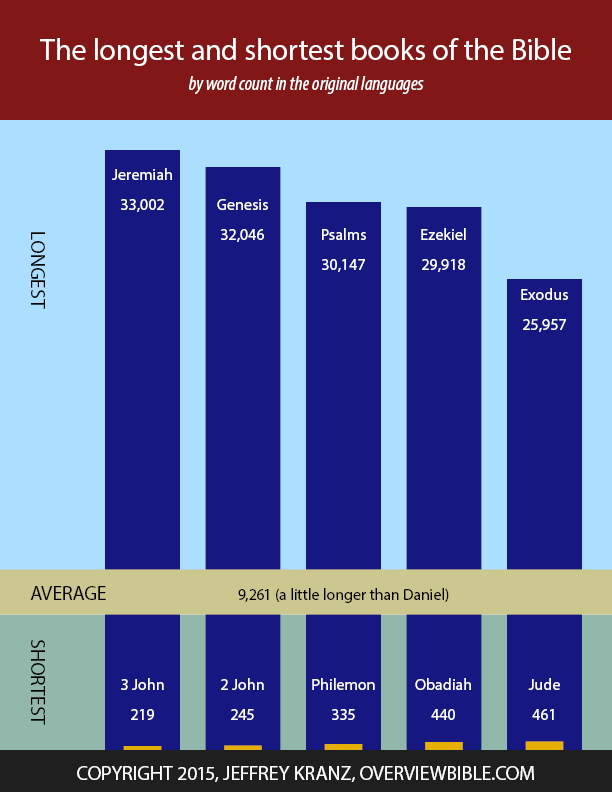 16.	How does reading about faithful men and women in the Bible help us?  ______________________________________________________________________________________________________________________________________________________17.	How often should we read the bible?  __________________________________________________